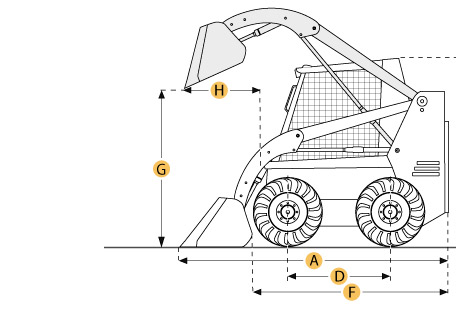 Selected DimensionsSpecification
New & Used Heavy Equipment http://ritchiespecs.com/specification?category=Skid%20Steer%20Loader&make=CATERPILLAR&model=272c&modelid=92084#ixzz4wFJLkC9lDimensionsDimensionsDimensionsA. Length with Bucket12.5 ft in3833 mmB. Width Over Tires5.5 ft in1676 mmC. Height to Top of Cab6.8 ft in2083 mmD. Wheelbase4.5 ft in1381 mmE. Ground Clearance8.8 in225 mmF. Length w/o Bucket10.7 ft in3265 mmG. Clearance at Max Lift and Dump8.2 ft in2487 mmH. Reach at Max Lift and Dump30 in764 mmEngineEngineEngineMakeCaterpillarCaterpillarModel3044C DIT3044C DITGross Power94 hp70 kwNet Power90 hp67 kwPower Measured @2500 rpm2500 rpmDisplacement201 cu in3.3 LNumber of Cylinders44OperationalOperationalOperationalOperational Weight8292 lb3761 kgFuel Capacity26 gal98 LCooling System Fluid Capacity3.7 gal14 LEngine Oil Fluid Capacity2.6 gal10 LHydraulic System Fluid Capacity15 gal57 LChain Box Fluid Capacity - each side2.9 gal11 LMax Speed7.2 mph11.6 km/hOperating Voltage12 V12 VAlternator Supplied Amperage90 amps90 ampsLoaderLoaderLoaderOperating Load Rating3250 lb1474 kgTipping Load6500 lb2948 kgBreakout Force7315 lb3318 kgBucket Capacity0.52 yd30.4 m3HydraulicHydraulicHydraulicPump Flow Capacity22 gal/min84 L/minRelief Valve Pressure3335 psi23000 kPaDimensionsDimensionsDimensionsLength with Bucket12.5 ft in3833 mmLength w/o Bucket10.7 ft in3265 mmWidth Over Tires5.5 ft in1676 mmHeight to Top of Cab6.8 ft in2083 mmClearance at Max Lift and Dump8.2 ft in2487 mmWheelbase4.5 ft in1381 mmGround Clearance8.8 in225 mmReach at Max Lift and Dump30 in764 mmTurning Radius from Center - machine rear58.3 in1481 mmTurning Radius from Center - inc bucket101.5 in2577 mm